Greenville Elementary School2018-19 SUPPLY LISTKindergarten1 pack of washable Crayola markers,     broad line or fine1 highlighter chisel tip, any color1 binder, 3 ring,  1” heavy duty,     clear view on the front2 Folders, Poly, 2 pocket with front view cover,        with prongs, any color1 box facial tissue1 pencil pouch, 3 ring hole punched1 Earbuds or headphones that fit your child best,       with a 3.5mm jack1 box of baby wipes (girls)1 pk of white card stock, 8.5x11”,    100 sh/pk (boys)1st Grade8 Black Dry Erase Markers, chisel Tip Expo1 Pkg. Wipes, Disinfecting2 Dz. Pencils #2, Ticonderoga, Sharpened3 Glue Sticks, washable, white1 Pr Scissors 5”, Blunt tip2 Boxes Crayons, 24/Box1 Folder, Poly, 2 pocket, Green1 Folder, Poly, 2 pocket, Blue1 Pencil Box1 Box Facial Tissue1 Pkg. Eraser caps1 Card stock, white 8½ x 11 (girls)1 Card stock, colored 8½ x 11 (boys)1 Storage Bags, Zip, Gallon, (boys) 30 count1 Storage Bags, Sandwich (girls) 100 count1 Headphones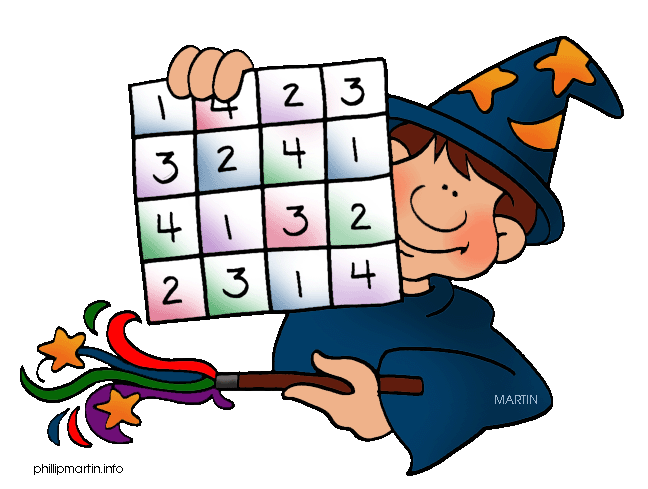 2nd Grade1  pk Folders, poly 2 pkt/prong, 4 pk,             Be/Rd/Gn/Yw2  boxes Crayons, 24/Box3  Dz. Pencils #2, Ticonderoga, Sharpened1  Pr. Scissors, 5”, pointed tip4  Glue Sticks, Elmer’s1  Pencil Box2  Facial Tissue1  Binder, 3 ring, heavy duty, view 1” NOT white3  pk Erasers, pencil cap, 12/pk2  Highlighters, Chisel Tip, YellowNotebooks, Spiral, 2 pk. Wr, 70 ct, Blue/Red1  Folder, 2 pocket, w/prong.1  Box Storage Bags, Economy zip,      Sandwich     (Boys)1  Box Storage Bags, Economy Zip, Gallon (Girls)1  Hand Sanitizer, antibacterial, gel (Boys)1  pk. Wipes, antibacterial, (Girls)1  Earbuds w/case/headphones  4 Black Fine Tip Expo Dry Erase Markers3rd Grade1  Stick-on Notes, 3” x3”, Yellow, 100 sht/pd,     1 pack 3x3 post-itsFolders, poly, 2 pkt/prong, 4 Bl/Be/Rd/Gn/Yw2  Binder, 3 Ring, Heavy Duty, 1” White,      clear front pocket1  Box Crayons, Crayola, 24/Box2  Dz. Pencils, #21  Pr Scissors6  Glue sticks, Elmer’s1  Bottle of glue1  Pencil Box2  Notebooks, 1 Sub, wide rule,     one black/ one blue2  Boxes Tissue1  Storage Bags, quart2  Erasers, pink1  Markers2  Highlighters1  Composition Book, wide rule1  Dividers, 5-tab1  Wipes1  Headphones1  3-ring pencil pouch1  12 oz. bottle of hand sanitizer           (over for 4th gr.)4th Grade 1  Eraser, pink, large1  Pkg. Baby Wipes 80 ct2  doz. Pencils, #2, Sharpened1  Scissors  5”, pointed tip  1  set Pencils, colored, 7”, sharpened, 8/set  2  Glue Sticks4 Notebooks,  wr, 70 ct, blue/red/grn/yellow spiral2  Boxes Facial Tissue2  each Markers, Dry Erase, fine tip, black1  Binder, 3 ring, heavy duty, view, 1.5”, white1  Pencil Box, plastic, 2  Pens, stick medium point, red1  Binder, 3 ring, economy, 1”, red1  Binder, 3 ring, economy, 1”, black1  Highlighter, chisel tip, yellow1  Earbuds w/caseIf you wish to order a supply kit from Harcourt,  orders are due by April 27, 2018 to:Greenville Elementary PTO or order online atwww.harcourtbacktoschool.comclick on STOREenter school code gvbtsp2018Visa, MasterCard, Discover accepted online.